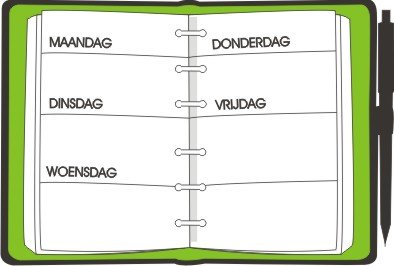 A				      AGENDA DONDERDAG 30 APRIL 2020DIT HEB JE NODIG VANDAAG: COMPUTER – TABLET (BINGEL)REKENBOEK 3CTHUISWERKMAPJE met werkbladenTAALSCHRIFT 3BEnkele afspraken:Alle schriftelijke oefeningen maak je met potlood.Wanneer je een opdracht volledig afwerkte, mag je in het eerste vakje een zonnetje tekenen.Als je volledige dagtaak in orde is, vraag je aan je mama of papa om even na te kijken of je met alles in orde bent. In het tweede vakje mogen ze dit dan aanduiden. Er zijn per week ook enkele opdrachten waar je zelf mag kiezen op welke dag je deze doet. Deze opdrachten staan op elke dagtaak.  Je kiest er dus per dag ééntje uit tot ook al deze opdrachten in orde zijn.Elke dag stuur je een mailtje met een overzicht van alle taken die in je agenda stonden. Laat ook weten wanneer iets erg moeilijk was. Misschien dat iemand bij jou thuis, je daar even kan bij helpen. Lief vragen hé!DAGTAAK DONDERDAG      Ga naar je Bingeltaken: wiskunde – filmpje en oefeningen bij les 113 – breuken.Kijk heel aandachtig naar het filmpje “Een breuk nemen van een getal” en maak dan de oefeningen in deze Bingeltaak.Neem je rekenboek 3C op blz. 65 en 66. (Les 113) Maak deze oefeningen:-Oefening 1 blz. 65-Oefening 3 blz. 65-Oefening 6 blz. 66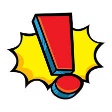 -Oefening 7 blz. 66TIP: Heb je nog last met de deeltafels, neem dan je Neuzeneuzeboekje op blz. 16-17-18. Je kan ook nog eens les 87 in je rekenboek blz. 20-21 nakijken.Neem je leesboek en lees minsten 15 minuten in je boek. Neem uit je werkmapje opnieuw je werkblad van spelling.Vandaag maak je de tweede en derde kolom op de voor- en achterzijde van je werkblad. Werk netjes, let op de letterverbindingen en schrijf nauwkeurig.Een hele week hebben we geoefend op woorden die beginnen let BE-, GE- en VER- (doffe e).Ga nu naar Bingel en maak de oefening en het dictee. Doe dit rustig. Ik ben benieuwd!Neem je taalschrift 3C op blz. 46 – 47 - 48.Ga naar de Bingeltaak: Taal: Filmpje en oefening bij les 13-soorten zinnen.Bekijk heel aandachtig het filmpje over de vier soorten zinnen en maak daarna de oefening in deze Bingeltaak.Maak dan in je taalschrift blz. 46 – 47 – 48 deze oefeningen:-oefening 1 blz. 46.  (Kijk goed naar de tekeningen)-oefening 3 blz. 47.-oefening 4 en 5 blz. 48.Voor deze taak heb je alweer je thuiswerkmapje nodig. Wat heb je nodig?- Eén blad met hulplijntjes. - Het voorbeeldblad van alle kleine schrijfletters en hoofdletters.- Het blad met dierengedichtjes.Zoek nu het rijmgedicht “Daan de Dromedaris”. Schrijf dit gedicht in schoonschrift over op het blad met hulplijntjes. Begin aan de kantlijn. Let goed op de juiste schrijfwijze van de hoofdletters en de letterverbindingen. TIP: Je kan op het voorbeeldblad kijken als je niet meer moest weten hoe je de hoofdletter D moet schrijven.    Maak een keuze uit één van onderstaande opdrachten.  Denk eraan dat ze op het einde van deze week allemaal in orde moeten zijn. Zoals jullie misschien wel weten of al gehoord hebben is Febe uit de klas van juf Lieve heel erg ziek. Ze zal een hele lange tijd niet naar school kunnen komen en moet dikwijls naar het ziekenhuis. Febe houdt erg veel van prinsen en prinsessen. Maak jij een mooie tekening voor haar. Je mag ze in de brievenbus van de school steken en wij zullen de tekeningen bij Febe bezorgen. Vergeet je naam niet op de tekening te vermelden.Oefenen op de maal- en deeltafels (alleen voor 3A). In jullie thuiswerkmapje zit helemaal achteraan een dikke oefenbundel met tafeloefeningen.  Maak twee blaadjes. Kies een maal/deeltafel die je nog niet zo goed kan.  De kinderen van 3B oefenen de maal- en deeltafels via Bingel of via een andere website. Laat meneer Jimmy weten hoe je geoefend hebt.In je thuiswerkmapje zit het letterrooster “WOORDEN-SCHAT”. Hierin zitten allemaal woorden verborgen die iets te maken hebben met uitvindingen.  Kan jij ze allemaal vinden? Zoek in alle richtingen en gebruik je kleurpotloden.Maak thuis een leuke foto met een hartje en stuur de foto naar ons door. We verzamelen dan alle hartjesfoto’s van jullie op de website van de school. Bedenk een originele foto! We zijn alvast benieuwd naar het resultaat.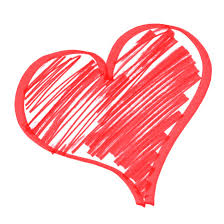 HANDTEKENING OUDERS:mailadres meneer Marc: marc.baert@umbasis.bemailadres meneer Jimmy: jimmy.luyckx@umbasis.be
mailadres juf Els Spruyt: els.spruyt@umbasis.bemailadres juf Jasmine (zorgcoördinator): jasmine.lauwers@umbasis.beWISKUNDE: LES 113 - BREUKENINOEFENLESAFGEWERKT  NAZICHTKWARTIERLEZENAFGEWERKT  NAZICHTTAAL-SPELLING: WOORDEN MET VER-, BE- en GE-.  (werkblad)INOEFENING + DICTEEAFGEWERKT  NAZICHTTAAL-TAALVAARDIGHEID: KEN JIJ DE VERSCHILLENDE SOORTEN ZINNEN? NU WEL!  (THEMA 7 - LES 13)AFGEWERKT  NAZICHTSCHRIFT:  OEFENEN HOOFDLETTERS en LETTERVERBINDINGEN“Daan de Dromedaris”AFGEWERKT  NAZICHTWEEKOPDRACHTIK KOOS VANDAAG VOOR OPDRACHT NR.: …………….AFGEWERKT  NAZICHT